St. Peter Catholic School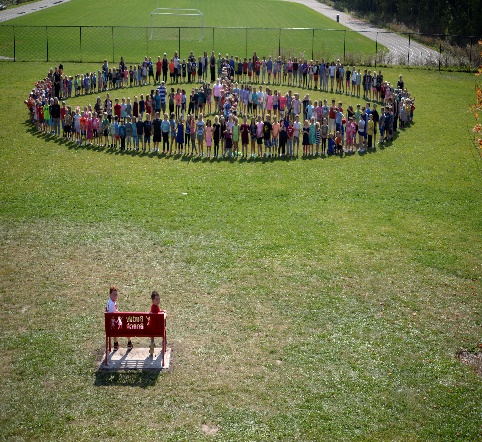 Serve Well, Bring Hope, Celebrate Allhttp://schools.alcdsb.on.ca/pett/default.aspx 613-392-6577    Follow us on Twitter:  @St_Peter_CESWhy is School Attendance Important from an Early AgeThe Provincial School Attendance Counsellor defines 'persistent absenteeism' as "any student who has missed 10% or more of school days for any reason, including unexcused or excused absences, over an academic year”.  Ontario elementary schools have 194 days of instruction for students. A student who misses 19 days of school is deemed persistently absent.  Statistics show that persistent absenteeism puts children's future success at risk.Early school absenteeism is an indicator of future school absenteeism.Absenteeism in kindergarten negatively affects a child’s ability to develop the grit and perseverance needed for academic success. Absenteeism has a significant effect on a child’s ability to learn/master reading.Please see http://www.sncdsb.on.ca/blog/5-things-you-must-know-about-school-attendance for more information.Safety First– Absences, Late Arrival and Early Pick up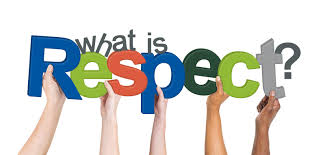 Our main priority is keeping all kids safe!  Our Safe Arrival program is in place to ensure that we always know arrival and departure information about all children.  Please call the school before 8 am to report absences or changes to the daily routine - 613 392 6577 or email at flhppett@alcdsb.on.ca.  In addition, if you pick up your child early without notice, it disrupts learning and is difficult for the teachers and students as they prepare for the end of the day.
Some teachers may be using other means of communication such as RemindApp - however this is not to be used as a replacement for calls or emails to the office.  Thank you! #SafetyFirstWellness and Supports Available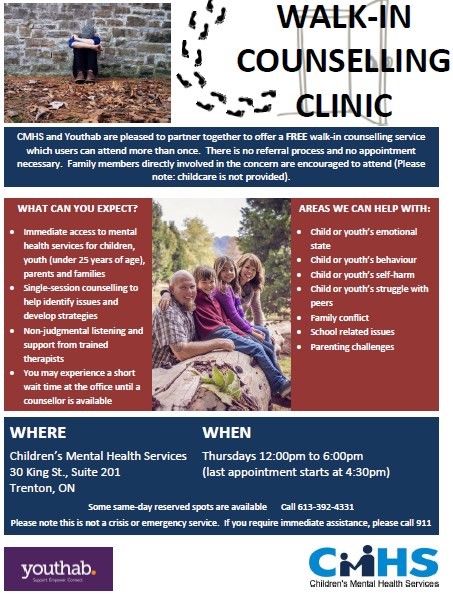 February 2018 NewsletterIn January, the Catholic Church celebrated the Month of the Holy Name of Jesus; and in February, we turn to the entire Holy Family—Jesus, Mary, and Joseph. In sending His Son to earth as a Baby, born into a family, God elevated the family beyond a mere natural institution. Our own family life reflects that lived by Christ, in obedience to His mother and foster father. Both as children and as parents, we can take comfort in the fact that we have the perfect model of the family before us in the Holy Family.